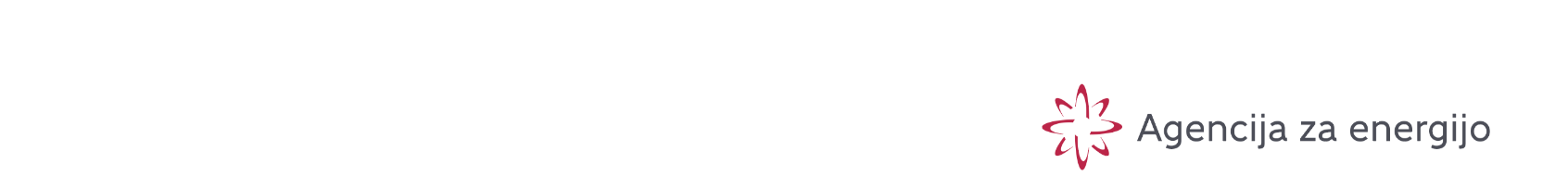 IZJAVA PROIZVAJALCA                                                     Naziv:     ____________________________________________________________Naslov:  ____________________________________________________________                ____________________________________________________________Kot proizvajalec elektrike na podlagi tretjega odstavka 25. člena Uredbe o podporah elektriki, proizvedeni iz obnovljivih virov energije in v soproizvodnji toplote in elektrike z visokim izkoristkom (Uradni list RS, št. 26/22) izjavljam, da na dan podpisa izjave:Podjetje ni v težavah v skladu z zakonom, ki ureja reševanje in prestrukturiranje podjetij v težavah;Nisem naslovnik neporavnanega naloga za izterjavo zaradi predhodne odločbe Evropske komisije, ki je pomoč razglasila za nezakonito in nezdružljivo s skupnim trgom;Nimam neporavnanega vračila za preveč izplačane pomoči po pravilu de minimis ali državne pomoči na podlagi predhodnega poziva Ministrstva za finance; Nimam neporavnane zapadle davčne obveznosti in druge denarne nedavčne obveznosti, razen če vrednost teh zapadlih neplačanih obveznosti ne presega 50 evrov;Sem predložil vse obračune davčnih odtegljajev za dohodke iz delovnega razmerja za obdobje zadnjih dveh let do dneva podpisa izjave.Za navedene izjave kazensko in materialno odgovarjam.Kraj in datum:                                                                           Podpis (in žig) proizvajalca:                                                                                                           